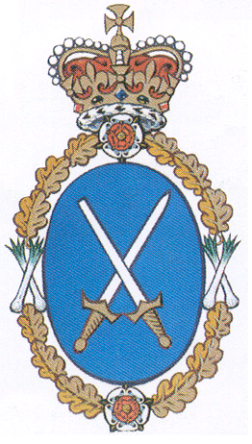 Cronfa Trechu Trosedd yr Uchel SiryfPecyn Ymgeisiowww.crimebeatnorthwales.co.uk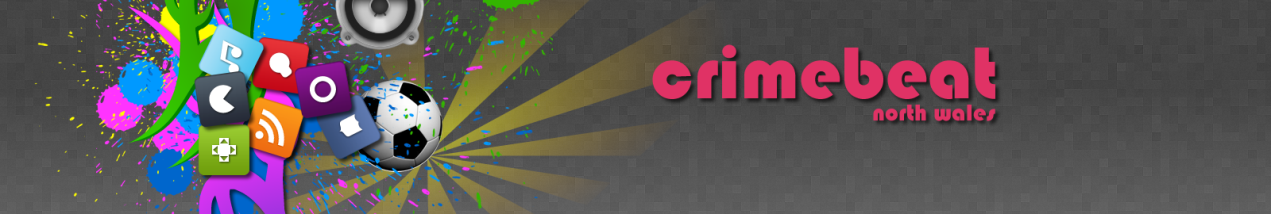 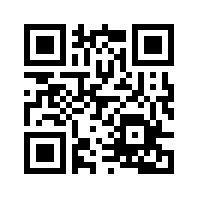 Cyflwyniad          TRECHU TROSEDD yw cronfa ieuenctid Uchel Siryfion Cymru a Lloegr.  Yng Ngogledd Cymru mae gennym ddau Uchel Siryf – Uchel Siryf Clwyd – sy’n gwasanaethu siroedd Conwy, Sir Ddinbych, Sir y Fflint a Wrecsam.  Uchel Siryf Gwynedd – sy’n gwasanaethu siroedd Gwynedd ac Ynys Môn Mae’r Uchel Siryf yn annog grwpiau o bobl ifanc rhwng pump a phump ar hugain oed i sefydlu prosiect yn eu cymuned fydd yn helpu i atal trosedd, lleihau trosedd neu wella diogelwch yn y gymuned. Dylai’r grŵp: -• Adnabod unrhyw broblemau yn eu cymuned sy’n ymwneud â throsedd neu ddiogelwch cymunedol.• Dewis un o’r problemau a adnabuwyd. • Canfod ateb ymarferol a chyraeddadwy i’r broblem honno. • Os oes cost yn gysylltiedig â chynnal y prosiect yna dylech lenwi ffurflen gais i gael nawdd gan Trechu Trosedd. Er mwyn bod yn gymwys i gael nawdd o hyd at £500 ar gyfer pob prosiect rhaid bodloni’r meini prawf canlynol: -• Os ydi aelodau’r grŵp dan ddeunaw oed, yna mae’n rhaid i’r grŵp gael cefnogaeth oedolyn, er enghraifft, gweithiwr ieuenctid, athro/athrawes neu arweinydd grŵp cymunedol. • Mae’r rhaid i’r prosiect gynnwys elfen sylweddol o atal trosedd, lleihau trosedd neu ddiogelwch cymunedol. • Mae’n rhaid i aelodau’r grŵp gymryd rhan weithredol yn y prosiect. • Dylai’r prosiect ymdrechu i ddatblygu pobl ifanc fel aelodau gwerthfawr o’r gymuned a cheisio cynnwys cymaint o wahanol bobl o’r gymuned ag sy’n bosib. Bydd panel dethol yn ystyried y cais, ac os ydi’r meini prawf wedi’u bodloni, bydd Trechu Trosedd yn rhoi’r arian i’r grŵp er mwyn iddynt allu rhoi eu syniadau ar waith.  Os bydd eich cais yn llwyddiannus yna fe ofynnir i chi arwyddo ein Telerau ac Amodau safonol – mae’r manylion yn y pecyn hwn. Bob blwyddyn bydd yr Uchel Siryf yn dewis y prosiectau mwyaf llwyddiannus a bydd y prosiectau hynny yn cael eu gwahodd i fynychu Gwobrau Blynyddol Trechu Trosedd ble bydd yr Uchel Siryf yn dewis un enillydd o’u plith.  Mae’n rhaid i’ch cais fynd i’r afael ag un neu fwy o amcanion Trechu Trosedd:Lleihau troseddau lleol a chadw pobl ifanc allan o drwbwlCefnogi dioddefwyr troseddSbarduno diddordeb mewn gwaith gwirfoddol  Helpu i gryfhau cymunedau lleol  Gwella presenoldeb ac ymddygiad yn yr ysgolionGwella ansawdd bywydEwch i’n gwefan i gael mwy o wybodaethwww.crimebeatnorthwales.co.uk I wneud cais am nawdd ar gyfer eich prosiect, dylech lenwi’r ffurflen gais a’i hanfon ar ffurf ebost i:info@crimebeatnorthwales.co.uk      Enw’r ProsiectSefydliadCyfeiriad (gan gynnwys Cod Post)Manylion Cyswllt Arweinydd y Prosiect	Y swm y gofynnir amdano: (uchafswm o £500)Nodwch pa amcanion Trechu Trosedd fydd eich prosiect yn ceisio taclo:  Dywedwch wrthym beth fydd eich prosiect yn ei wneud. (Uchafswm o 300 gair)Sut fyddwch yn ei wneud? (Dylech gynnwys manylion unrhyw sefydliad / asiantaeth partner fydd yn gysylltiedig â'r prosiect). (Uchafswm o 300 gair)Dywedwch wrthym pwy fydd yn elw o’ch prosiect, a sut. (Uchafswm o 300 gair)Dywedwch wrthym pam rydych yn meddwl bod eich prosiect yn bwysig i’ch cymuned, y dystiolaeth sy’n profi’r angen, a sut fyddwch yn gwerthuso ac yn monitro ei effaith. (Uchafswm o 500 gair) Pryd fydd eich prosiect yn cael ei gynnal?Ymhle fydd eich prosiect yn cael ei gynnal?Faint o bobl fydd yn gysylltiedig â’r prosiect?		Faint o bobl fydd yn elwa o’ch prosiect?Dywedwch wrthym os ydi’ch prosiect yn gysylltiedig ag ysgol, clwb ieuenctid neu sefydliad arall. (Nodwch y manylion)Rhoddwch ddadansoddiad o HOLL gostau’r prosiect.  Os yw costau’r prosiect yn fwy na £500 nodwch ar gyfer beth fydd grant Trechu Trosedd yn cael ei ddefnyddio. Ydych chi wedi cael nawdd gan unrhyw ffynhonnell arall (dylech gynnwys manylion unrhyw gefnogaeth mewn nwyddau neu wasanaethau).Dywedwch wrthym a ydych wedi trafod eich prosiect gyda’ch tîm plismona lleol/swyddog cymuned ysgol yr heddlu.  Os ydych, nodwch sut fyddant yn cefnogi eich prosiect. Os bydd eich cais yn llwyddiannus - i bwy y dylem wneud y siec yn daladwy?Dywedwch wrthym faint o oedolion fydd yn gweithio gyda phobl ifanc dan 18 oed a chadarnhewch eu bod wedi cael gwiriad SCT. Cadarnhewch eich bod wedi cael caniatâd rhiant/gwarcheidwad i luniau gael eu tynnu a’u defnyddio at ddibenion cyhoeddusrwydd. Os bydd eich cais yn llwyddiannus hoffai’r Uchel Siryf ymweld â’ch prosiect i weld a chlywed mwy amdano, a chyfarfod y bobl ifanc sy’n gysylltiedig ag o. Byddwn hefyd yn gofyn i chi lenwi ffurflen werthuso, ac mae copi wedi’i gynnwys yn y pecyn hwn.  (Atodiad B)Atodiad A     TELERAU AC AMODAU GRANT AR GYFER PROSIECTBydd y Telerau ac Amodau canlynol yn berthnasol i bob cais llwyddiannus i Trechu Trosedd.Mae'n rhaid i'r ddogfen hon gael ei harwyddo a'i hardystio gan gynrychiolydd cyfrifol o’r sefydliad sy’n gyfrifol am y prosiect ac yna ei dychwelyd i ‘Trechu Trosedd’  CYN I UNRHYW ARIAN GAEL EI RYDDHAU.Dim ond ar gyfer y pwrpas a nodwyd ar y ffurflen gais y gellir defnyddio'r grant.  Rhaid cadw crynodeb ariannol clir, sy'n dangos sut mae'r grant wedi'i wario. Rhaid sicrhau bod yr holl anfonebau, derbynebau a chofnodion cyfrifo sy’n ymwneud â gwariant y grant ar gael ar unrhyw adeg resymol i’w harchwilio gan un o swyddogion ‘Trechu Trosedd’. Dylech gadw cofnod syml o ddatblygiad y prosiect, gan gynnwys lluniau, a dylai fod ar gael ar unrhyw adeg resymol i’w archwilio gan un o swyddogion ‘Trechu Trosedd'. Anogir cyhoeddusrwydd, ond rhaid cyfeirio at y gefnogaeth ariannol a gafwyd gan Gronfa ‘Trechu Trosedd’ yr Uchel Siryf.       5.Er mwyn ceisio cynnal integredd ‘Trechu Trosedd’, a’ch prosiect chi eich hun, rhaid cymryd pob cam rhesymol i sicrhau bod unrhyw oedolyn sy’n cynorthwyo gyda’r prosiect wedi cael ei wirio’n briodol ar gyfer gweithio gyda phlant a phobl ifanc. Sefydliad sy’n rhoi grantiau yn unig ydi Trechu Trosedd ac ni ydyw’n gyfrifol am weithredoedd neu esgeulustod unrhyw un sy’n gysylltiedig â phrosiectau a chynlluniau Trechu Trosedd.  Cyfrifoldeb y rhai hynny sy’n trefnu’r prosiectau a’r cynlluniau ydi hyn.  Mae’n ofynnol iddynt ystyried eu cyfrifoldeb cyfreithiol fel trefnwyr a threfnu unrhyw yswiriant sy’n addas yn eu tyb nhw. Efallai y bydd angen prawf eich bod wedi cydymffurfio â’r amodau hyn. (ENW MEWN LLYTHRENNAU BRAS)  Yr wyf i  …………………………………………… wedi darllen y telerau ac amodau uchod, ac ar ran tîm y prosiect cytunaf i'w ufuddhau. Llofnod:                                                                                    Dyddiad: (LLYTHRENNAU BRAS) Swydd yn y sefydliad	_________________________________________Wedi’i hardystio gan:	(Llofnod)      _________________________________________(LLYTHRENNAU BRAS) Enw Llawn: 	                       __________________________________________(LLYTHRENNAU BRAS) Swydd yn y sefydliad       __________________________________________DYLECH DDYCHWELYD Y DDOGFEN HON I:-David Evans, Swyddfa PACT, dan ofal Heddlu Gogledd Cymru,Ffordd William Morgan, Parc Busnes Llanelwy, Llanelwy, Sir Ddinbych. LL17 0HQAtodiad BFfurflen Werthuso’r ProsiectEnw’r ProsiectLle a phryd cynhaliwyd y Prosiect?Faint o arian gawsoch chi? Nodwch fanylion POB nawdd (gan gynnwys gwerth cefnogaeth mewn nwyddau neu wasanaethau) a gawsoch ar gyfer eich prosiect . Nodwch sut cafodd yr arian yma ei wario Nifer ac oed y bobl ifanc a oedd yn gyfrifol am ddatblygu/ddarparu’r prosiectCyn dechrau’r prosiect, pa dystiolaeth oedd gennych i brofi ei fod yn angenrheidiol?  Dywedwch wrthym pam bod y prosiect yn bwysig i chi a’ch cymuned.Pwy wnaeth elwa o’r prosiect a sut? (Nodwch nifer ac oed y buddiolwyr) Pa effaith gafodd eich prosiect ar eich cymuned?A wnaeth unrhyw rai o’r bobl ifanc gyflawni unrhyw beth penodol o ganlyniad iddynt fod yn gysylltiedig â’ch prosiect? e.e. cymwysterau, gwaith ayyb. Dywedwch wrthym am unrhyw gefnogaeth a gawsoch gan eich tîm plismona lleol neu unrhyw sefydliad lleol arall? Dywedwch wrthym beth fydd yn digwydd i’ch prosiect, rŵan bod ein grant wedi’i wario.Defnyddiwch y gwagle hwn i nodi unrhyw wybodaeth arall yr ydych yn meddwl fyddai’n ddefnyddiol.  Hoffwn hefyd gael detholiad o luniau os oes rhai ar gael.  Gofynnir i chi gadarnhau os cawn ddefnyddio’ch lluniau at ddibenion cyhoeddusrwydd, a bod gennych y caniatâd priodol ar gyfer hyn. 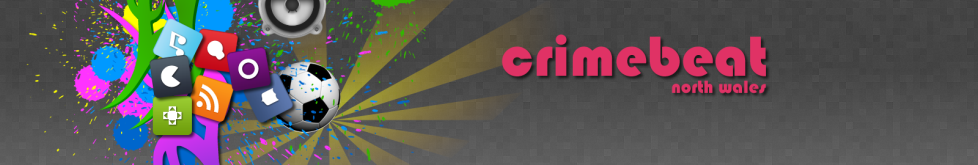 www.crimebeatnorthwales.co.ukMewn cydweithrediad â: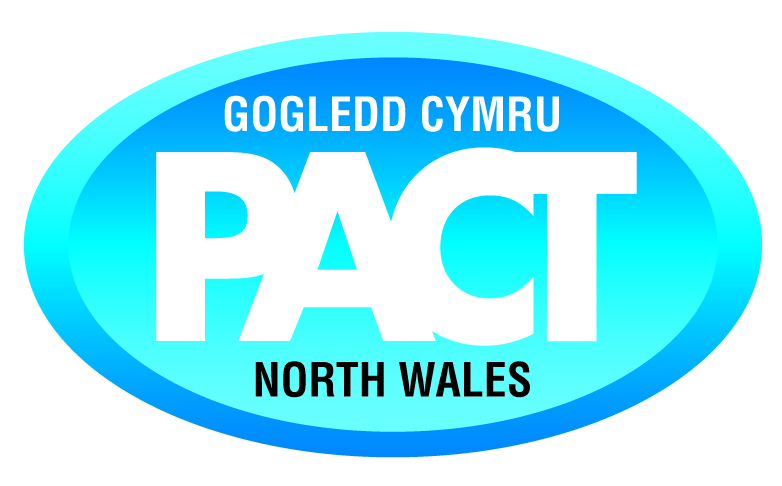 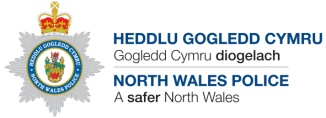 Elusen Gofrestredig 1071628          AT DDEFNYDD SWYDDFA YN UNIGEnw’r YmgeisyddEnw’r ProsiectSwm y gofynnwyd amdanoDyddiad derbyn y caisEnw Swydd yn y SefydliadEbostRhif FfônRhif Ffôn SymudolLleihau troseddau lleol a chadw pobl ifanc allan o drwbwlCefnogi dioddefwyr troseddSbarduno diddordeb mewn gwaith gwirfoddol Gwella presenoldeb ac ymddygiad yn yr ysgolionGwella ansawdd bywyd yn eich cymunedDyddiad cychwynDyddiad gorffenNiferAmrediad oedNiferAmrediad oedEitemCostCyfanswm  NiferOed